Den Dokter1. De Pierre ass krankgesond – Bett – ass – Mamm – Geschicht Haut _____ de Pierre krank. Hien huet Féiwer a muss am ________ bleiwen.Seng __________________ bréngt him waarmen Téi. Säi Papp liest him eng _______________  vir. Geschwënn ass hien nees _________________.2. Remets les lettres des mots dans le bon ordre!_______________________________
______________________________________________________________
_______________________________
3. Colorie les images comme indiqué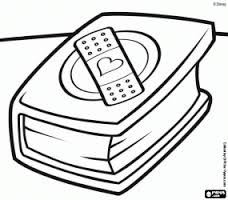 a. Mol d’Schéier gro.b. Mol de Verband blo.c. Mol d’Medikamentefläsch giel.d. Mol d’Plooschteren brong.e. Mol d’Medezinbuch rout.f. Mol d’Sprëtz wäiss.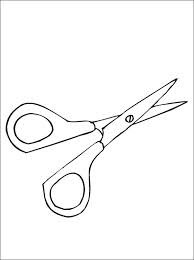 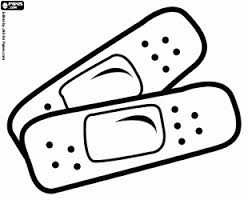 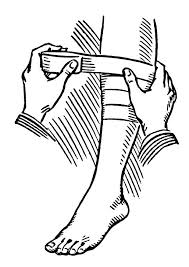 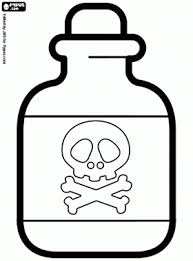 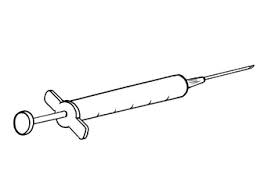 ë t z p s rd b v  n r e ar h s c é e il l n p e ë